Extending the Period of presenting Competitive Research Projects of the young Researchers to the Fifth round in the middle of February 2017 Prof.Dr. Hesham Abu EL-Enin, the vice president of post-graduate studies and researches states that the period of presenting the competitive research projects of the young Researchers will be extended to the fifth round in the middle of February 2017.  This bulletin aims at helping the researchers and gives them an equal chance to fund their research project. 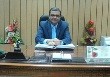 